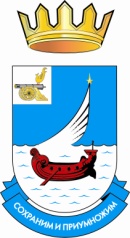 АДМИНИСТРАЦИЯ  ГАГАРИНСКОГО СЕЛЬСКОГО  ПОСЕЛЕНИЯГАГАРИНСКОГО РАЙОНА  СМОЛЕНСКОЙ  ОБЛАСТИРАСПОРЯЖЕНИЕот 15 марта  2016 года 	№ 14 р/адм.Об утверждении Плана мероприятий по локализации и ликвидации последствий аварий на опасном производственном объекте На основании Постановления Правительства РФ от 26.08.2013 г. №730 «Положение о разработке планов мероприятий по локализации и ликвидации последствий аварий на опасных производственных объектах», Федерального закона от 06 октября 2003г. №131-Ф3 «Об общих принципах организации местного самоуправления в Российской Федерации», Устава Гагаринского сельского поселения Гагаринского района Смоленской области, 1. Утвердить прилагаемый План мероприятий по локализации и ликвидации последствий аварий на опасном объекте «Распределительный газопровод низкого давления для газоснабжения жилых домов  д. Клушино и д. Юрино Гагаринского с.п. Гагаринского района Смоленской области».2. Настоящее распоряжение вступает в силу со дня принятия.Глава муниципального образования Гагаринского сельского поселенияГагаринского района Смоленской области 							Т.П. ФилимоненковаМУНИЦИПАЛЬНОЕ ОБРАЗОВАНИЕ ГАГАРИНСКОЕ СЕЛЬСКОЕ ПОСЕЛЕНИЕ ГАГАРИНСКОГО РАЙОНА СМОЛЕНСКОЙ ОБЛАСТИСОГЛАСОВАНО                                                           УТВЕРЖДАЮОАО «Газпром газораспределение                              Глава муниципального образованияСмоленск» в г.Вязьма                                                 Гагаринского сельского поселения                                                                                       Гагаринского района Смоленской областиРуководитель  _______________                              ______________Филимоненкова Т.П. «____»_____________ 2016 г.                                      «____»_____________ 2016 г.М.П.                                                                                 М.П.ПЛАНМЕРОПРИЯТИЙ ПО ЛОКАЛИЗАЦИИ И ЛИКВИДАЦИИ ПОСЛЕДСТВИЙ АВАРИЙ НА ОПАСНЫХ ПРОИЗВОДСТВЕННЫХ ОБЪЕКТАХ ОРГАНИЗАЦИИРаспределительный газопровод низкого давления для газоснабжения жилых домов  д. Клушино и д. Юрино Гагаринского с.п. Гагаринского района Смоленской областиСрок действия__________________д. Клушино2016 г. Краткая характеристика организации.Полное и сокращенное название организации Администрация Гагаринского сельского поселения (Администрация Гагаринского с.п.) Гагаринского района Смоленской областиПолный почтовый и электронный адреса, телефон, факс организации 215033, Смоленская обл., Гагаринский район, д.Клушино, ул.Гагарина, д.2, тел./факс  8 48135 – 3-67-46, 8 48135 – 74531Фамилия, должность руководителей организацииФилимоненкова Татьяна Петровна - Глава муниципального образования Гагаринского сельского поселения Гагаринского района Смоленской области - Краткий перечень основных направлений деятельности организации:Администрация Гагаринского сельского поселения – исполнительно-распорядительный орган сельского поселения, наделенный полномочиями по решению вопросов местного значения.Объект, на который разрабатывается ПЛА:«Распределительный газопровод низкого давления для газоснабжения жилых домов д. Клушино и д. Юрино Гагаринского с.п. Гагаринского района Смоленской области»Краткая характеристика опасности объекта газоснабжения.Степень опасности и характер воздействия веществ на организм человека. Средства индивидуальной защиты (СИЗ)Опасное вещество:Природный газ (ГОСТ 5542-87) - пожаро- и взрывоопасен, малотоксичен, имеет специфический характерный запах. По степени воздействия на организм человека газ относится к веществам 4-го класса опасности по ГОСТ 12.1.007. Предельно допустимая концентрациия в воздухе рабочей зоны (в пересчете на углерод) предельных углеводородов (пропана, нормального бутана) 300 мг/м3, непредельных углеводородов (пропилен, бутилен) - 100 мг/м3. Горючий газ, в смеси с воздухом образует взрывоопасные смеси Концентрационные пределы воспламенения (по метану) в смеси с воздухом: нижний – 5%, верхний – 15%. Категория взрывоопасной смеси 11А – Т1.Оказывает удушающее воздействие на людей при высоких концентрациях, вызывает учащение пульса, увеличение объема дыхания, ослабление внимания, нарушение координации, потерю сознания. При падении содержания кислорода в воздухе на 25 – 30% появляются первые признаки асфиксии. Серьезные расстройства проявляются при содержании газа в воздухе выше 30%.Средства защиты: противогаз марки ПШМеры первой помощи: Свежий воздух, согревание тела грелками, свободное дыхание. При нарушении дыхания дать кислород. При отсутствии дыхания делать искусственное дыхание (с использованием аппарата искусственной вентиляции легких при наличии). Морфин и адреналин противопоказаны.Краткая характеристика системы газопотребления на объекте: «Распределительный газопровод низкого давления для газоснабжения жилых домов  д. Клушино и д. Юрино Гагаринского с.п. Гагаринского района Смоленской области»Система газопотребления включает в себя:1). Подземный газопровод.Подземный газопровод выполнен:Источником газоснабжения служат газопроводы низкого давления. Давление в точках врезки – 0,002МПаМонтаж подземного газопровода низкого давления выполнен: по территории д. Клушино из полиэтиленовых труб ПЭ80 SDR 17,6  Д= 110х6,3мм.L=418,0м;  ПЭ80 SDR 17,6  Д=90х5,2мм.L=306,0м; ПЭ80 SDR 11   Д= 63х5,8мм.L=1400,0м; 	  ПЭ80 SDR 11   Д= 63х5,8мм.L=75,0м; 	  протяженностью 2199,0 м;ПЭ80 ГАЗ SDR 17,6  Д= 90х5,2мм.L=315,0м;  ПЭ80 ГАЗ SDR 17,6  Д= 63х3,6мм.L=97,0м;  ПЭ80 ГАЗ SDR 11	 Д= 32х3,0мм.L=43,0м;  	  протяженность -455 м.по территории д.Юрино из полиэтиленовых труб ПЭ80 SDR 17,6  Д 63-395,0м.;  ПЭ80 SDR 17,6  Д 90-214,0м; ПЭ80 SDR 17,6  Д110-719,0м; ПЭ80 SDR 17,6  Д160-720,7м.; Ст. Д159 1,5м.; ПЭ80 SDR 11 Д160-40,8м; протяженностью 2091,0 м км.Глубина заложения подземного газопровода 1,0м, 1,3 м.Местоположение подземного газопроводов вдоль трассы обозначено с помощью опознавательных знаков.Вдоль трассы подземного газопровода проектом устанавливается охранная зона в виде территории, ограниченной условными линиями, проходящими на расстоянии 2 метра с каждой стороны газопровода.Оперативная часть ПЛА на объектеВозможные причины возникновения аварий на объекте.- нарушения при производстве земляных работ ;- дорожно-транспортное происшествие;- нарушения требований правил промышленной безопасности;- коррозия, разрушение целостности оборудования;- нарушения персоналом технологического процесса.Опознавательный признак аварийной ситуации- видимый разрыв технического устройства;-загазованность территории, специфический  запах природного газа;- шум (свист), создаваемый истекающим газом;Возможные последствия:- образование взрывоопасного облака;- взрыв;- пожар;- разрушение аппаратуры, Оптимальные способы противоаварийной защиты (ПАЗ)Отсечение участка запорной арматурой.Прекращение подачи природного газа из магистрального газопровода.Исключение источников зажигания.Технические средства (системы) противоаварийной защиты, применяемые при подавлении и локализации аварийной ситуации (ПАЗ)На участке газопровода – ручная арматура, Телефонная связь.Система автоматической сигнализации и противоаварийной защиты Первичные средства пожаротушенияИнструмент аварийного шкафа.Исполнители и порядок их действий1. Первый заметивший:- окриком или любым доступным средством связи предупреждает об опасности всех людей, находящихся в районе аварии, - сообщает об аварии в администрацию Гагаринского сельского поселения, звонит по телефону – 112, 042.Глава муниципального образования,  работники администрации поселения:- при необходимости вызывают обслуживающую организацию ОАО «Газпром газораспределение Смоленск» в г.Вязьма  тел. 112, 04;- при необходимости вызывают скорую медицинскую помощь по телефону 112, 03;- прекращают все виды работ на территории объекта;- выводят всех присутствующих и, при наличии, пострадавших людей из опасной зоны в безопасное место;- до прибытия медицинских работников организуют и оказывают первую медицинскую помощь пострадавшим;- организуют встречу аварийных служб;- организуют ограждение опасной зоны, установку предупредительных и запрещающих проезд знаков;- дежурят до полной ликвидации аварийной ситуации.Приложение №1СПИСОК ОПОВЕЩЕНИЯ РАБОТНИКОВ Администрации Гагаринского сельского поселения и должностных лиц обслуживающей организацииПриложение №2СПИСОКИНСТРУМЕНТА, МАТЕРИАЛОВ, ПРИСПОСОБЛЕНИЙ И СРЕДСТВ ИНДИВИДУАЛЬНОЙ ЗАЩИТЫN п/п Наименование подразделения, организации, должности оповещаемого лица Фамилия, Имя, Отчество Номера контактных телефонов для оперативной связи и передачи информации (номера рабочих и домашних телефонов) 1МО Гагаринское сельское поселение Глава МОФилимоненкова Татьяна Петровна896058663122МО Гагаринское сельское поселениеСтарший инспекторСмирнова Зинаида Васильевна890389214773МО Гагаринское сельское поселениеСтарший менеджер-бухгалтерБуланцева Татьяна Ивановна895170393494Начальник  участка Гагаринской газовой службы.Дудкин Сергей Валентинович891078403045Директор филиала ОАО «Газпромгазораспределение Смоленск» в г.ВязьмаБодров Павел Константинович89101192871N п/п Наименование Количество Место расположения 1Фильтрующий противогаз 1 штПолка в архиве администрации Гагаринского с.п.2Резиновые сапоги 1 пар.Полка в архиве администрации Гагаринского с.п.3Резиновые перчатки 5 пар.Полка в архиве администрации Гагаринского с.п.4Молоток 1 штПолка в архиве администрации Гагаринского с.п.5Запрещающие знаки 2 штПолка в архиве администрации Гагаринского с.п.6Сигнальная лента1 рул.Полка в архиве администрации Гагаринского с.п.8Огнетушитель ОП-42 штПолка в архиве администрации Гагаринского с.п.9Лента ФУМ1 штПолка в архиве администрации Гагаринского с.п.